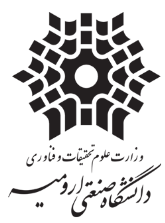 *دانشجو موظف است اصلاحات مورد نظر هیات داوران را انجام و پس از تایید آنان و تحویل یک نسخه پایان نامه صحافی شده ،ادامه مراحل تسویه را انجام دهد.- تعهد دانشجو:اینجانب ...................................... دانشجوی رشته ............................ گرایش ...................... به شماره دانشجویی .....................در تاریخ ........................ از پایان نامه خود با عنوان .................................................................................................................................................. دفاع نموده ام .و کلیه اصلاحات مورد نظر هیات محترم داوران را اعمال نموده و پایان نامه خود را طبق شیوه نامه دانشگاه صحافی کرده ام.                                                                                                              امضای دانشجو نظر اساتید راهنما :             تایید اصلاحات :        بدینوسیله  تایید می گردد کلیه اصلاحات مورد نظر هیات داوران در پایان نامه آقای / خانم  ........................................       به شماره دانشجویی ............................. انجام شده و نسخه نهایی از پایان نامه ی ایشان تحویل اینجانب گردید.      تایید عنوان فارسی و انگلیسی :      بدینوسیله تایید می گردد عنوان فارسی و انگلیسی پایان نامه دانشجو مطابق با پروپزال می باشد.             تاریخ و امضای استاد راهنمای اول                                                      تاریخ و امضاء استاد راهنمای دوم